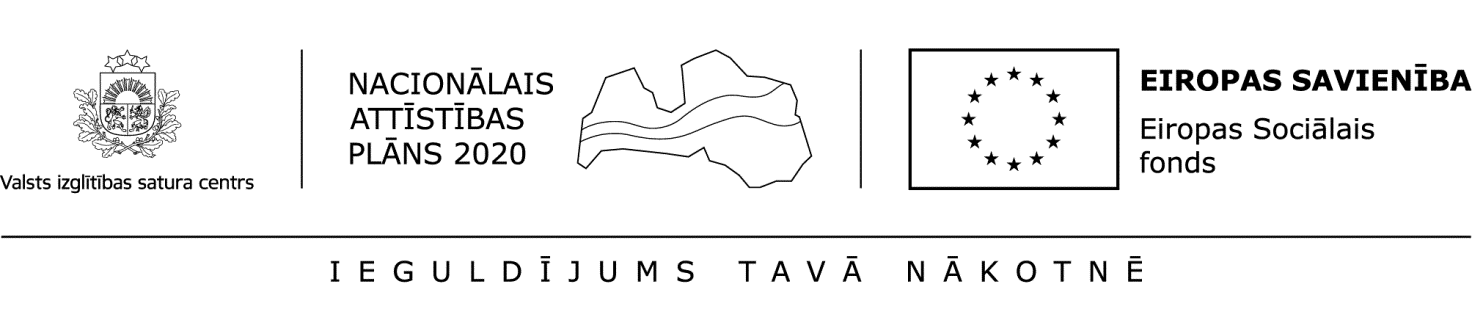 Tests (20 punkti).– d; 2. – c; 3. – b; 4. –a; 5. – b; 6. – b; 7. – a; 8. – d; 9. – c; 10. – a; 11. – c; 12. – b; 13. – b; 14. - a;  15. – c; 16. – a; 17. – d; 18. – d; 19. – a; 20 – c.						 uzdevums ( 9 punkti). (3 p.) Valstī A: makroekonomiskā stabilitāte Valstī B: inflācijas plaisaValstī C: recesijas plaisa.(2 p.) Monetāro : ierobežojošo		Fiskālo: ierobežojošo (2 p.) Monetārās politikas: vai nu ORN paaugstināšana, vai  refinansēšanas likmes paaugstināšana, vai atklātā tirgū pārdod valūtu, vērtspapīrus.Fiskālās politikas: nodokļu palielināšana vai valdības izdevumu samazināšana.(2 p.) Pozitīvais: liels darba piedāvājums; viegli atrast kvalificētu darbinieku par samērā  zemu cenu u.c.Negatīvais: palielinās bezdarbs, daudzi darbinieki zaudē kvalifikāciju u.c.uzdevums (11 punkti). a) Minimālā cena: 20  (eiro)Maksimālā cena: 50 (eiro)(1 p.)  35 × 35000 = 1225  000 (eiro)a) ( 2 p.) Prece A tiks importēta, jo šīs preces cena pasaules tirgū ir 20 eiro un par šādu cenu patērētāji grib un spēj nopirkt 70 000 vienību.( 2 p.) Iekšzemes ražotāju: 20 × 5000 = 100 000 (eiro)Ārvalstu ražotāju: 20 × 65000  = 1300 000 (eiro)a) ( 1 p.) 15000 – 5000  = 10000 (vien.)(1 p.) 5 × (60 000 – 15 000) = 225 000 (eiro)(2 p.)  20 × 70 000 = 1400 000 eiro25 ×60 000 = 1500 000 eiro000 – 1400 000 = palielinājās par 100 000 eirouzdevums (8 punkti). (1 p.) 14,9 – 14,7  = 0,2 ( miljardi eiro)(6 p.) Metode: ražošanas (pievienotās vērtības) Formula: IKP = pievienotā vērtība + produktu (netiešie) nodokļi – subsīdijas.Aprēķins: (46,8 – 25,1) + 3,23 – 0,03 = 24,9 (miljardi eiro)Metode: izdevumu metodeFormula: IKP = C + Ig + G + XnAprēķins: 15,3 + 4,9 + 4,5 + 0,2 = 24,9 (miljardi eiro)3.3. (1 p.)  4,9 – 2,4 = 2,5 (miljardi eiro).uzdevums (11 punkti). (2 p.) Konstruēta ražošanas iespēju robeža, pierakstīti apzīmējumi!(3 p.)   a) Ir tikai divi produkti (preces).                b) Tehnoloģijas nemainās.              c) Resursi ir tik cik ir = nevar palielināt.             d) Resursus var izmantot vienlīdz vienas, gan otras preces ražošanā u.c. (1 p.) Attēlota situācija izveidotajā modelī ar punktu F! (2 p.) Ražošana ir neefektīva; var palielināt gan preces K, gan preces M ražošanu, var palielināt preces K ražošanu; var palielināt preces M ražošanu  u.c. (2 p.) Paaugstinot ražošanas efektivitāti; paaugstinot darba ražīgumu; palielinot ražošanas resursu izmantošanu u.c. (1 p.) 1 preces M vienība uzdevums ( 13 punkti). (6 p.) Maiņas (apgrozības) līdzeklis; grūti noteikt, kādā attiecībā mainīt naudu pret preci; negrib pieņemt apmaiņai naudu; palielinās bartera darījumu pieprasījums; apgrūtināta preču maiņa; negrib iesaistīties naudas darījumos u.c. Vērtības mērs;  strauji mainās naudas vērtība; strauji samazinās naudas vērtība; grūti noteikt, kādā attiecībā nauda ir maināma pret precēm , citām valūtām; palielinās izmaksas (“ēdienkartes efekta”), bieži jāpārceno preces; nauda ātri jāizlieto, kamēr nav samazinājusies tās vērtība.Vērtības (bagātības) uzkrāšanas līdzeklis; samazinās mājsaimniecību, uzņēmumu uzkrājumu vērtība, bagātība; samazinās uzkrāšanas tieksme; mazi uzkrājumi           mazas investīcijas; pieaug vēlme ātri tikt ”vaļā” no vērtību zaudējošas naudas u.c. (1 p.) Jo naudas piedāvājums nav atkarīgs no procentu likmēm.(2 p.) Jo darbojas banku naudas multiplikators (1/ORN).(4 p.) 3 p. - par peļņas  posteņiem, 1p. – par pareizu secību.Neto (tīrie) procentu ieņēmumi. Komisijas maksas un (tām pielīdzinātie ieņēmumi).Darījumi ar vērtspapīriem; valūtu maiņa u.c. uzdevums  (12 punkti). (4 p.) 1 p. par katru pareizu atbildi.SAF tehnikas un Grindeks29.12.17. Jāpārdod SAF tehnikas akcijas.2.03.18.  Jāatpērk SAF tehnikas akcijas.Maksimālais ieguvums = 6,45 – 4.90 = 1,55 eiro par katru akciju.(5 p.) 1 p. par katru pareizu atbildi. Olainfarm un Grindeks29.12.17. jāpērk Grindeksa akcijas.28.02.18. jāpārdod Grindeksa akcijas.1000 : 6.80 = 147 akcijas147 × (7,74 – 6,80) = 138,18 eiro(1 p.) (0,67 : 6,45) × 100 = 10,39% vai 0,1039 eiro vai 10,39 eiro centi. Var būt dažādi noapaļotas.(2 p.) Pa 1 p. par katru pareizu atbildi. Lielākais pieprasījums: OlainfarmLielākais piedāvājums: OlainfarmKatrā darījuma ”sakrīt = ir vienāds” pieprasījums un piedāvājums.(darījumi notiek par dažādām cenām, bet katrā darījuma pirkšanas un pārdošanas cenas ir vienādas vai vienādi ”cenu koridori”.uzdevums (10 punkti). 1 p. par katru pareizi aprēķinātu un tabulā ierakstītu rādītāju. (1 p.) AFC5 =  60 : 5  = 12(eiro).(1 p.) Turpināt, jo AVC (38,57) < P (45).Vai: turpināt, jo zaudējumi (-15 eiro) ir mazāki par  FC (60 eiro)Vai: turpināt, jo VC < TRVai: turpināt, jo AVC < P < ATCVai: turpināt, jo VC < TR < TC(1 p.) Optimālais ražošanas apjoms: 7 preces vienības, jo teorijā uzskata, ka Qopt. nosacījums ir MR = MC. Situācijas analīze (17 punkti).Vērtēšanas kritēriji:Precīzi atbildēts uz konkrēto jautājumu.Tēzes pastiprinātas ar ekonomikas teorijas  argumentiem vai konkrētiem faktiem.Korekti lietoti atbilstošie ekonomikas jēdzieni. Iespējamās atbildes: (3 p.) Atbildes var būt dažādas. Var pamatot ar starptautiskās tirdzniecības teorijām: absolūtās priekšrocības, salīdzināmās priekšrocības un citām starptautiskās tirdzniecības teorijām.Var pamatot ar ieguvumiem no starptautiskās darba dalīšanas un specializācijas. Var pamatot ar resursu (dabas resursu,  kapitāla,  naudas) efektīvāku izmantošanu.   (3 p.) Atbildes var būt dažādas.Uzņēmumi, kuriem ir absolūtā vai salīdzināmā priekšrocība iegūst iespēju palielināt ražošanu, paplašināt noieta tirgu, pārdot preces par augstākām cenām u.c.        	Arodbiedrības var palielināt nodarbināto skaitu; panākt lielāku darba samaksu, savu ietekmi  u.c. (3 p.) Atbildes var būt dažādas.Uzņēmumi protekcionismu visbiežāk pamato ar to, ka valstij ir jāatbalsta jaunas nozares; jauni uzņēmumi, kamēr tie “nostiprinās”, spēj konkurēt ar ārvalstu uzņēmumiem. Citi uzņēmumi pamato protekcionismu ar to, ka viņi nodrošina “valsts stratēģiskās intereses”, valsts ekonomisko neatkarību u.c; Arodbiedrības baidās zaudēt “darba vietas”; prasa aizsargāt tradicionālās un “valstiski svarīgās” jeb stratēģiskās nozares; nodrošināt pilnīgu nodarbinātību, “palīdzēt vienkāršai tautai”. ( 2 p.) Tāpēc, ka ASV ekonomikas apjoms ir ievērojami lielāks nekā citās valstīs. Tāpēc pat lielais eksporta apjoms sastāda nelielu īpatsvaru no ASV IKP. Ir liels iekšējais patēriņš, ko veicina liels iedzīvotāju īpatsvars ar augstiem ienākumiem (3 p.) Izskaidrojums ir atšķirīgās aprēķināšanas metodikās. IKP ieskaita tikai gala preču vērtību bez starpprodukta vērtības, bet eksportā visu preču vērtību. Turklāt eksporta preces cenā var iekļaut arī citus maksājumus: apdrošināšanu, nogādāšanu uz kuģa (FOB) vai  pat iekraušanu vagonā (FOR).Dažu valstu statistikā eksporta vērtībā iekļauj arī reeksportu.Teorētiski var pamatot arī ar to, ka valstī var būt liels eksports, bet vēl ievērojami lielāks imports. Negatīvs neto eksports, ievērojami samazina valsts IKP. Tad arī  teorētiski ir iespējama situācija, ka eksports var būt lielāks par IKP.(3 p.) Atbildes var būt dažādas.Dalībnieki var pamatot viedokli, ka reģionālās ekonomiskās organizācijas var veicināt starptautiskās ekonomiskās attiecības: nojaucot muitas barjeras, liberalizējot starptautisko tirdzniecību reģionā, veicinot dažādu valstu ekonomiku konverģenci, nodrošinot ne tikai brīvu preču, pakalpojumu kustību, bet arī darba, kapitāla, uzņēmējdarbības kustību, vienotu naudu , piemēram, eiro. Tajā pašā laikā ap reģionālām apvienībām ir “augsti žogi”, muitas barjeras trešo valstu precēm, pakalpojumiem,  kas kavē citu valstu preču, pakalpojumu, kapitāla , darbaspēka ieplūšanu un efektīvāku to izmantošanu. Dažkārt reģionālās organizācijas ievieš sankcijas pret trešajām valstīm – tā ierobežojot starptautiskos darījumus.Ekonomikas valsts 19. olimpiāde
3.posms
Atbildes2018.gada 7.martāQ (vien.)AVC(eiro)ATC (eiro)TC(eiro)MC(eiro)TR(eiro)Peļņa/Zaudēj.1451051054545-60242,5072,501454090- 55340,0060,0018035135- 45437,5052,5021030180-30537,004924535225-20637,5047,528540270-15738,5747,1433045315-15840,6348,1338555360-25943,3350,0045065405-45